TEMAT: Ślimak, ślimak, pokaż rogi.Zestaw ćwiczeń dla dziecka:  „W poszukiwaniu wiosny” – dziecko porusza się po sali, na sygnał Rodzica, np. biedronka, motylek, bąk – rusza się lub wydaje głos jak owad, którego nazwę usłyszyWyklejanie ślimaka na kartce z kawałków kolorowego sznurka.[Potrzebne: kartka, kolorowe sznurki, klej]„Ślimaki” – Rodzic pokazuje dziecku zdjęcia ślimaków z muszlami. Pyta: Co to za zwierzę? Gdzie można je spotkać? Kiedy? Następnie pokazuje zdjęcia ślimaków bez muszli i pyta dziecka, czym różni się ślimak z muszlą od tego bez muszli. Zapoznanie z piosenką: „Ślimak, ślimak”https://www.youtube.com/watch?v=y6l4ob_2tqQPodczas rozmowy Rodzic stara się prostować mity związane ze ślimakami: Dlaczego w książkach rysuje się muszlę ślimaka z kominem? Czy ślimaki naprawdę mogą jeść ser, kapustę itp.? Czym żywią się ślimaki? [Potrzebne: zdjęcia ślimaków z muszlami i bez, wiersz „Ślimak, Ślimak”]Omówienie budowy ślimaka na podstawie zdjęcia. Próby narysowania przez dziecko ślimaka – Połącz kropki.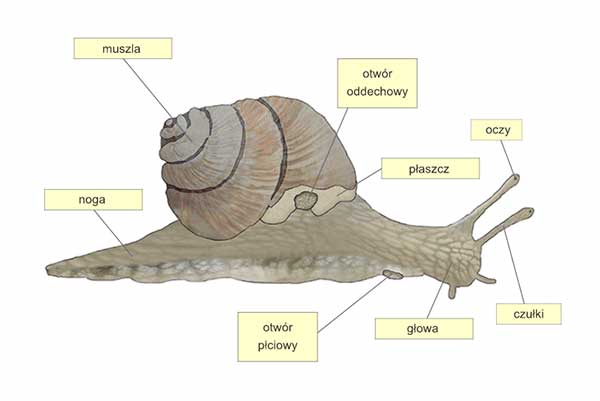 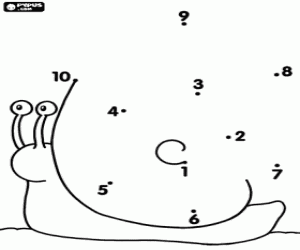 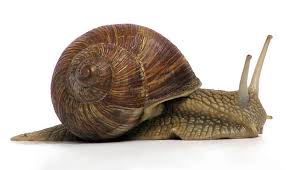 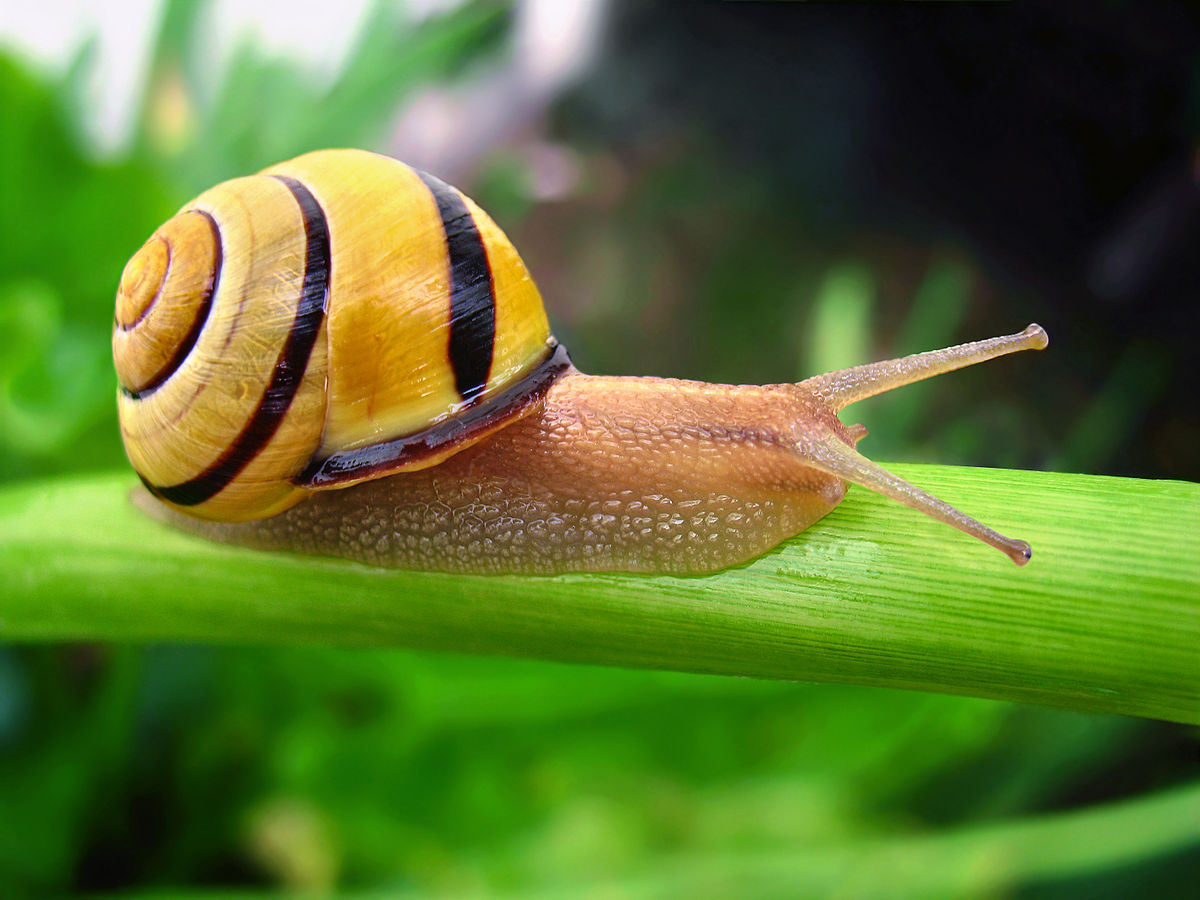 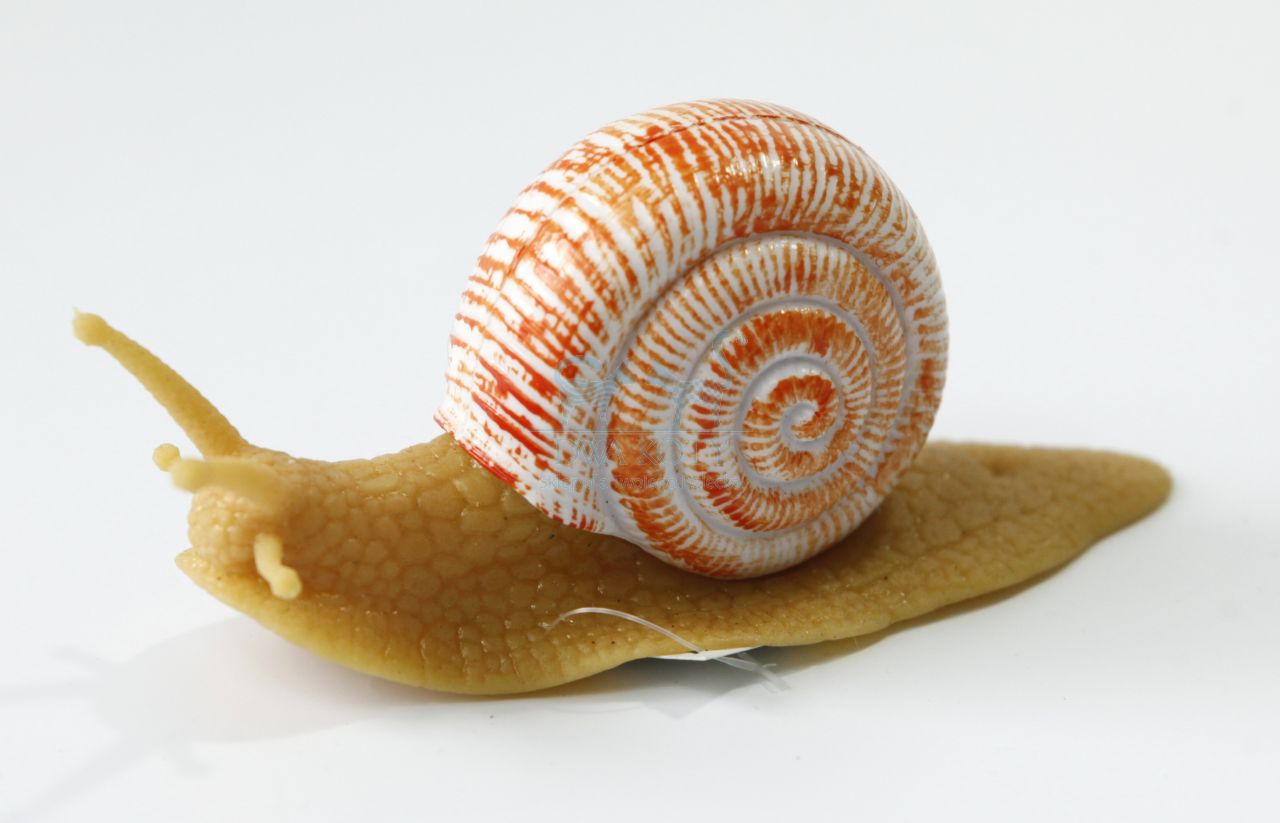 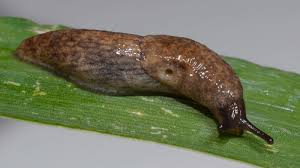 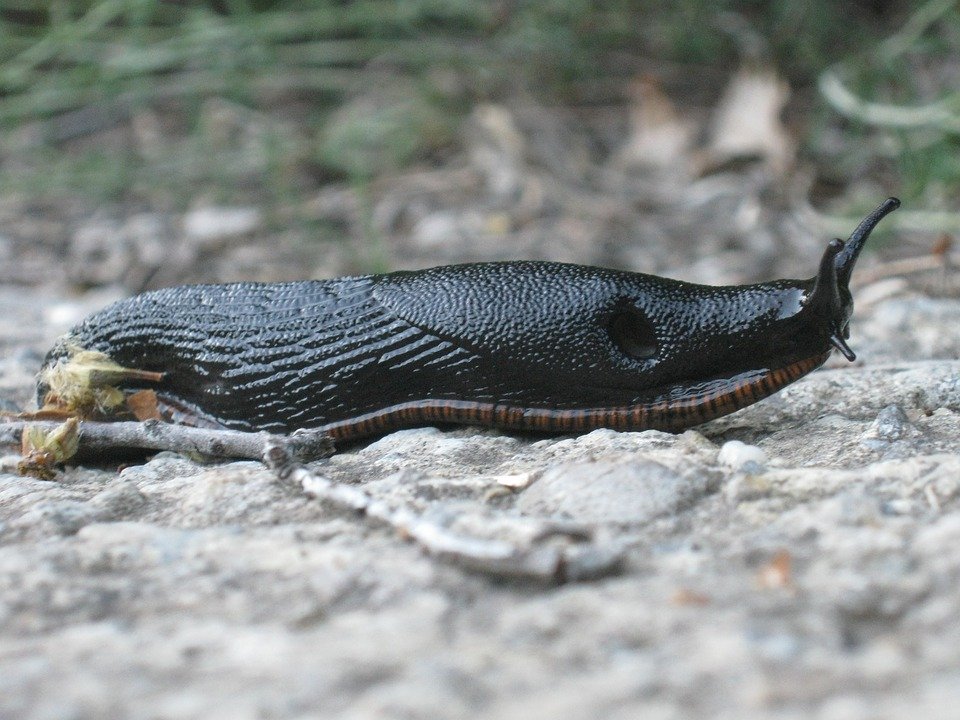 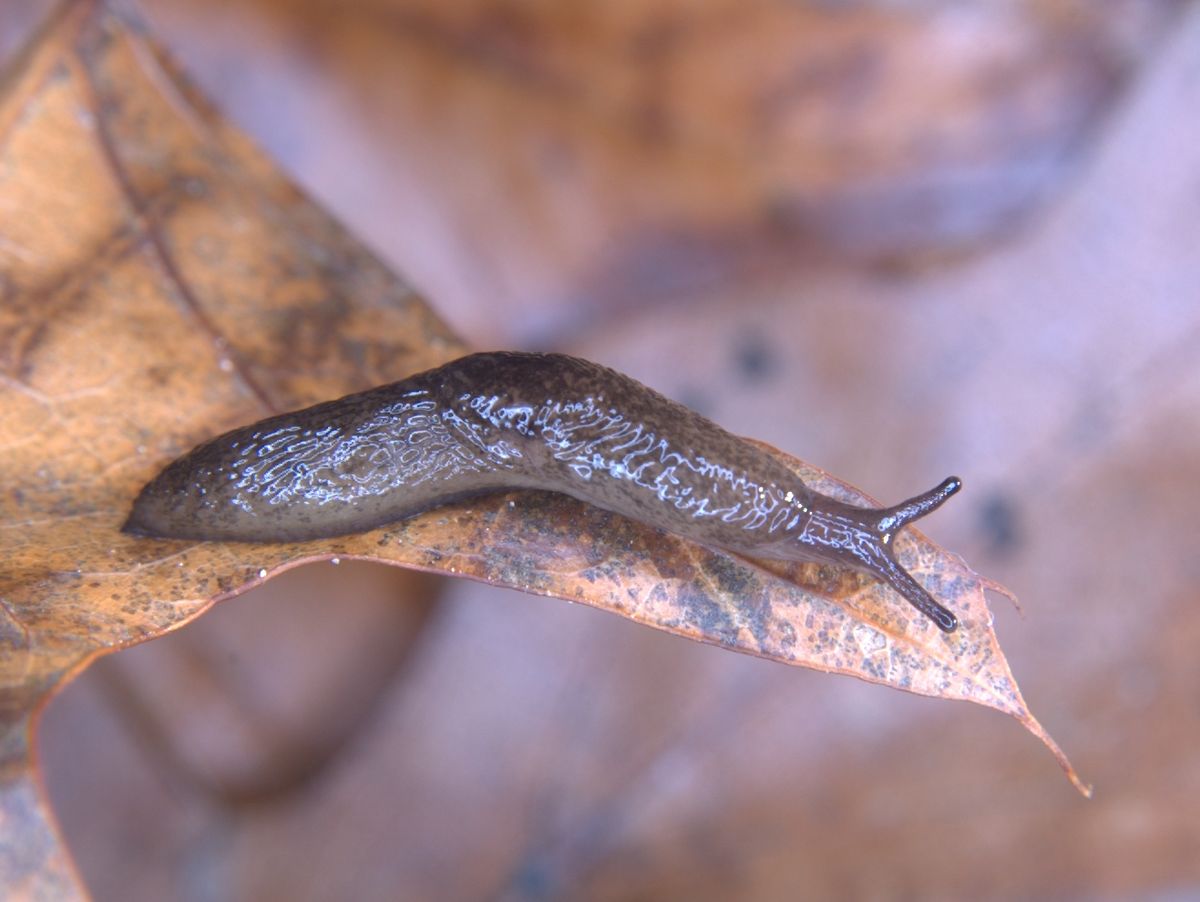 